Общественная палата Российской ФедерацииОбщественная палата Республики Саха (Якутия)Правительство Республики Саха (Якутия)НО «Целевой фонд будущих поколений Республики Саха (Якутия)»ГБУ «Академия наук Республики Саха (Якутия)»ФГБОУ ВО «Арктический государственный институт культуры и искусств»АНО ДПО «Академия детства им. Т.С. Комаровой»АНО ДПО «Международная педагогическая академия дошкольного образования» Гражданский межрегиональный форум«За будущее России:современные вызовы и консолидация регионов»,посвященный Десятилетию детства в Российской Федерации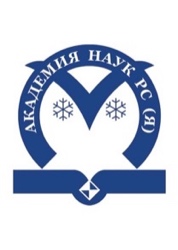 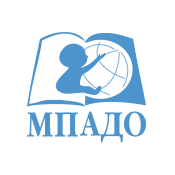 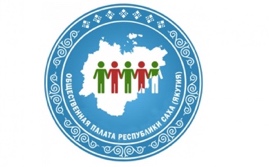 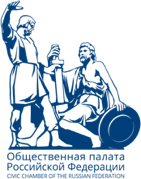 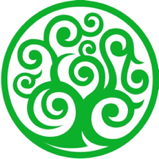 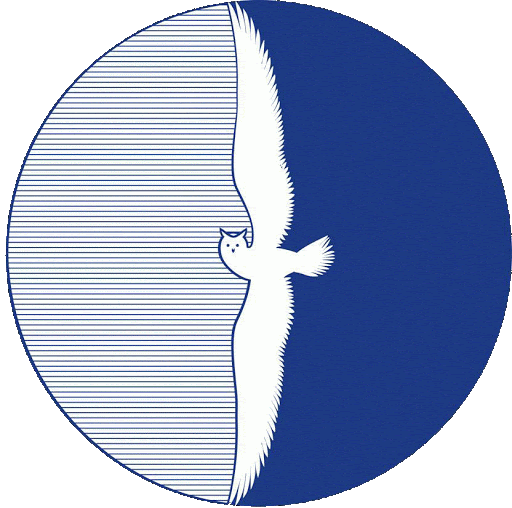 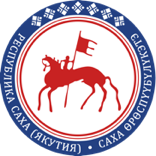 ИНФОРМАЦИОННОЕ ПИСЬМОо проведении межрегиональной конференции «ИНВЕСТИЦИИ в раннее Детство - основа будущего»в рамках гражданского межрегионального форума «За будущее России: современные вызовы и консолидация регионов», посвященного Десятилетию детства в Российской Федерации(г. Якутск, 16-22 ноября 2020 г.)К участию в конференции приглашаются ученые, преподаватели, специалисты, педагоги и практики в области дошкольного образования, развития детства, воспитания и обучения детей с младшего возраста, а также управленцы и специалисты, работающие в бизнесе, региональных органах власти, общественных организациях, в сфере здравоохранения и социального развития. Программа конференции предусматривает пленарное заседание и работу в секциях, проведение дискуссий. Ключевой темой является раннее детство. Основные направления дискуссий:- научные исследования в области изучения раннего детства и детства в целом;- реабилитация, абилитация, ранняя помощь детям и семьям с детьми ОВЗ: от теории к практике;- развитие одаренности детей с раннего детства;- здоровье и социальная защита детей с раннего возраста;- лучшие практики, инновационные технологии в развитии детей с раннего детства;- информационные технологии в дошкольном образовании;- креативные технологии в дошкольном образовании;- инновации и традиции в развитии детства;- роль некоммерческих организаций и бизнеса в формировании и развитии экосистемы раннего детства;- программы и проекты по развитию раннего детства и др.Во время работы конференции будут организованы презентации книг, программ и проектов в области развития раннего детства. Для этого участники конференции должны заблаговременно (вместе с подачей заявки) сообщить в оргкомитет о своем желании представить то или иное издание, программу или проект. В вечернее время по якутскому времени будут организованы бесплатные онлайн курсы по развитию детей с раннего возраста с выдачей удостоверений о повышении квалификации от Академии наук Республики Саха (Якутия).Количество и название кластеров (секций) будет сформировано Оргкомитетом после изучения поступивших заявок и тематики докладов, о чем участникам конференции будет сообщено дополнительно в информационном письме на сайтах НО «Целевой фонд будущих поколений Республики Саха (Якутия)» (http://fondyakutia.ru), АНО ДПО «Академия детства им. Т.С. Комаровой» (http://akademiyadetstva-yakutia.mozello.ru) и Академии наук Республики Саха (Якутия) (https://yakutia.science). Формы и условия участия в конференции. Язык конференции: русский. Форма участия: очная или дистанционная с выступлением и презентацией, участие в обсуждении докладов, дискуссии. Регистрация участников автоматически: https://yakutia.science/registration Организационный взнос с участников конференции не взимается. Проживание и питание оплачиваются участниками конференции самостоятельно. Для участия в конференции в срок до 01 ноября 2020 г. необходимо зарегистрироваться в электронной регистрации по адресу: Заявки, поданные после 01 ноября 2020 г. Оргкомитетом не рассматриваются. Контактные лица:Семенов Юрий Иванович, 89142284735, yra_semen1109@mail.ruЗаявкаучастника межрегиональной конференции «ИНВЕСТИЦИИ в раннее Детство - основа будущего»в рамках гражданского межрегионального форума «За будущее России: современные вызовы и консолидация регионов», посвященного Десятилетию детства в Российской Федерации(г. Якутск, 16-22 ноября 2020 г.)Информация об участнике Информация об участнике Фамилия, имя, отчество Должность и место работы, учебы, другоеУченая степень, звание (при наличии)Контактный телефон и WhatsApp (при наличии)E-mailИнформация о форме участияИнформация о форме участияФорма участия: очная или дистанционная (выступление с докладом или участие в дискуссии)Название статьи Наличие презентации 